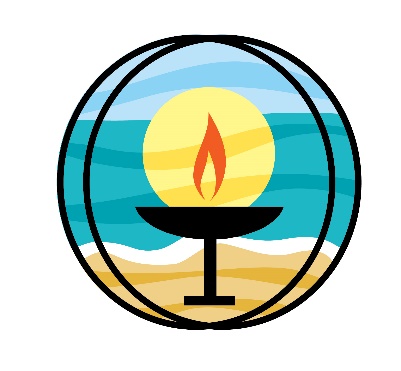 Unitarian Universalists of Southern DelawareBoard of Trustees AgendaMarch 27, 2024 Business MeetingCheck-inChalice Lighting/Carol (Someone for April 9 Planning Meeting)Call to OrderApprove AgendaItems for ActionReview/Approve March 12 Planning Meeting MinutesItems for DiscussionSanctuary Doors – Linda DefeoUpdate on 2024 Pledge Campaign - KentAdjournExecutive SessionNext Board Planning Meeting, April 9, 2024 (In-Person/Zoom)